תעודת זהות לגאון ישראל – זכר צדיק וקדוש לברכה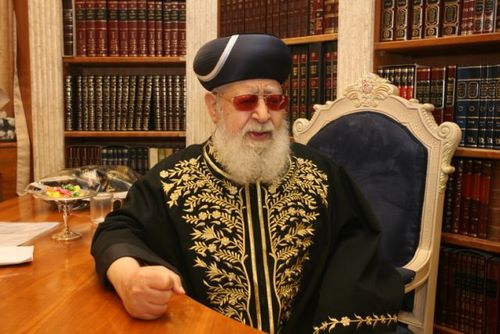 שם:____________________________שם אביו:_____________  שם אימו:_____________נולד בארץ___________ שנת לידה____________עלה לארץ בגיל_________ ולמד בתלמוד תורה _________________בגיל שתים עשרה עבר לישיבת_______________  _____________למד תורה אצל הגאון רבי עזרא ________________ , והחל ללמד שיעורים בגיל ________התחתן בגיל _______ ולאשתו קראו ________בשנת _______ נתבקש על ידי הרב ________ לצאת ל________ ולכהן כ______ ______ ______ בקהיר.כשחזר לארץ התחיל ללמוד ב______ _______ ________, שם העריך אותו במיוחד הרב ______ ______ פראנק.את ספרו הראשון הוציא בשנת תשי"ב והוא נקרא ______ _______בשנות השלושים לחייו הוציא את שני הכרכים הראשונים של סדרת הספרים _______ ________בשנת _______ מונה לרב הראשי של העיר _____ _____ - ______בשנת _______ מונה לראשון לציון – הרב הראשי לישראלהרב עובדיה עמד בראש מועצת החכמים של תנועת ________מועצת החכמים הקימה את תנועת _____ _______, במטרה לקרב רחוקים ליהדות ולדאוג למצבם הכלכלי.בשנת ________ נפטרה אשתו הרבנית מרגלית. בין ספריו וחיבוריו: "יביע ______", "________עובדיה" "יחוה _______", "לוית חן", "טהרת הבית", "________ ישראל", "הליכות _______", "ענף _____ אבות".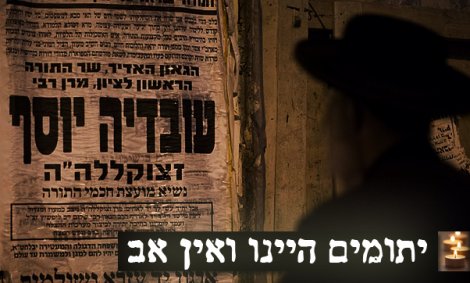 